Проект “Родительский университет” реализуется в  рамках проекта «Секреты успешных родителей (связь поколений, компетентность, создание и управление семейными событиями)» (Фонд Президентских грантов) при поддержке ЯрГУ им. П.Г. Демидова - опорного ВУЗа области. Руководитель - д. пс. наук, профессор Клюева Надежда Владимировна. “Родительский университет” - цикл интерактивных лекций, посвященных вопросам родительства, семейных отношений. Лекторий направлен на развитие родительской компетентности, актуализации в обществе ценности семьи, ребенка, ответственного и позитивного родительства, а также обусловлен необходимостью просвещения родителей по вопросам воспитания детей.Просим оказать содействие в распространении информации среди родителей детей, посещающих ОУ.Место проведения: актовый зал ЯрГУ им. П.Г.Демидова                    (г.Ярославль, ул. Советская, 14, 2 этаж)27 марта 2019 г. 18:30-19:30ВНИМАНИЕ: ОПАСНОСТЬ! (ПСИХОЛОГИЯ БЕЗОПАСНОГО ПОВЕДЕНИЯ ДЛЯ ДЕТЕЙ)Детство – яркий и беззаботный период жизни, время находок и открытий, игр и развлечений, встреч и знакомств с окружающим миром.Открытые и доверчивые, любопытные и озорные дети даже не подозревают, что мир может не только излучать добро, но и представлять угрозу и опасность. Понятно стремление родителей «подстелить соломку», оградить ребенка от неприятностей, научить быть осторожными и видеть опасность.Но важен баланс: правильно формировать у ребенка навыки безопасности, не подарив ему свои личные страхи, - не запугать. Важно научить выбирать верные решения в сложных ситуациях и смело идти по жизни. На встрече мы: - рассмотрим ЧТО? ГДЕ? КОГДА? является реальными угрозами детской безопасности - проанализируем психологическую базу формирования безопасного поведения у детей- разберемся,  где грань между запугиванием и гиперопекой и системной подготовкой ребенка  - увидим, как много существует уже сложившихся кодов, механизмов и форм обучения детей безопасному поведению (включая игры,  детский фольклор, сказки, притчи)- разработаем семейную Азбуку безопасного поведения  Ведущая: Кряжева Надежда Леонидовна — детский психолог, автор книг по психо-эмоциональному развитию детей, член НП «Региональная ассоциация психологов-консультантов»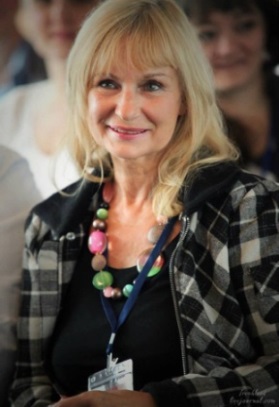 Проект реализуется с использованием гранта президента Российской Федерации на развитие гражданского общества, представленного фондом президентских грантов.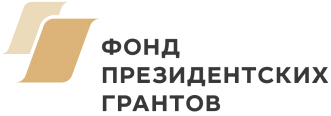 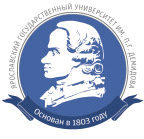 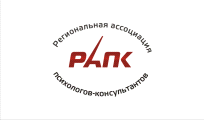 